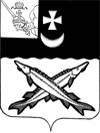 КОНТРОЛЬНО-СЧЕТНАЯ КОМИССИЯ БЕЛОЗЕРСКОГО МУНИЦИПАЛЬНОГО РАЙОНА  ЗАКЛЮЧЕНИЕ на отчет об исполнении бюджета  сельского поселения Артюшинское за 1 полугодие 2018 года27 июля 2018  года    Заключение КСК района  на отчет об исполнении бюджета сельского поселения Артюшинское  за 1 полугодие 2018 года подготовлено в соответствии с Положением  «О контрольно-счетной  комиссии Белозерского муниципального района», иными нормативными правовыми актами Российской Федерации.    При подготовке заключения использованы отчетность и информационные материалы, представленные Финансовым управлением Белозерского муниципального района.В соответствии с решением Совета сельского поселения Артюшинское от 26.10.2015 №24 «Об утверждении Положения о бюджетном процессе в сельском поселении Артюшинское»  отчет об исполнении  бюджета поселения (ф.0503117) за первый квартал, полугодие и девять месяцев текущего финансового года утверждается и направляется  в Совет поселения и контрольно-счетную комиссию (далее – КСК района). Отчет об исполнении  бюджета поселения за 1 полугодие 2018 года  (далее – отчет об исполнении бюджета) утвержден постановлением администрации сельского поселения Артюшинское от 16.07.2018  № 61 и представлен в КСК района  в соответствии с п. 3 статьи 6.1 Положения  о бюджетном процессе в сельском поселении Артюшинское (далее - Положение). Анализ отчета об исполнении бюджета проведен КСК района в следующих целях:сопоставления исполненных показателей  бюджета поселения за 1 полугодие 2018 года с годовыми назначениями, а также с показателями за аналогичный период предыдущего года;выявления возможных несоответствий (нарушений) и подготовки предложений, направленных на их устранение.Общая характеристика бюджета поселенияОтчет об исполнении бюджета поселения составлен в форме приложений: 1 – по доходам бюджета поселения, 2 – по расходам  бюджета поселения по разделам, подразделам классификации расходов, 3 – по источникам внутреннего финансирования дефицита бюджета поселения.    Основные характеристики  бюджета поселения  на 2018 год утверждены решением Совета сельского поселения Артюшинское от  15.12.2017 №38. Изменения в решение Совета поселения «О  бюджете сельского поселения Артюшинское на 2018 год и плановый период 2019 и 2020 годов» в отношении основных характеристик  в 1 полугодии  2018 года   вносились 2 раза (решение от 29.01.2018 №1,  от 17.04.2018 №13).   В результате внесенных изменений в бюджет поселения:- объем доходов   увеличился  на 282,1 тыс. руб. или на 2,8% и составил 10522,2 тыс. руб.;- объем расходов увеличен на 489,0 тыс. руб.   или на  4,8 % и составил 10729,1 тыс. руб.;- утвержден дефицит бюджета в сумме 206,9 тыс. руб.     За 1 полугодие  2018 года доходы бюджета поселения составили 4876,6 тыс. рублей  или  46,3% к годовым назначениям, в том числе налоговые и неналоговые доходы – 799,9 тыс. рублей (35,7%), безвозмездные поступления – 4076,7 тыс. руб. (49,2%).     Расходы  бюджета поселения исполнены в сумме 3910,1  тыс. руб.  или 36,4% к утвержденным годовым назначениям.Исполнение основных характеристик  бюджета поселения за 1 квартал   2018 года в сравнении с аналогичным периодом 2017 года характеризуется следующими данными.Таблица № 1                                                                                       тыс. рублейПо сравнению с 1 полугодием  2017 года доходы  бюджета поселения увеличились  на 282,1 тыс. рублей  или на 2,8%;  расходы увеличились   на 489,0 тыс. рублей  или на 4,8%. Бюджет поселения за 1 полугодие  2018 года исполнен с профицитом в сумме 966,4 тыс. рублей, за аналогичный период 2017 года бюджет исполнен с профицитом в сумме 835,2 тыс. рублей.Доходы  бюджета поселения          Налоговые и неналоговые доходы исполнены в сумме 799,9 тыс. руб. или  35,7% к утвержденным назначениям в сумме 2243,7  тыс.  руб. По сравнению с 1 кварталом 2017 года налоговые и неналоговые доходы увеличились на 48,7 тыс. руб. или на 2,2%. Данные по поступлению доходов в бюджет поселения приведены в приложении №1.Налоговые доходы исполнены в сумме 709,1 тыс. рублей или на 34,9% к плановым назначениям в сумме 2029,0 тыс. руб. В отчетном периоде основным источником налоговых доходов  бюджета поселения являлся налог на доходы физических лиц. Общий объем указанного налога  составил 660,2 тыс. руб.  или  45,8% от запланированной суммы в 1440,0 тыс. руб.  Доля налога на доходы физических лиц в налоговых доходах бюджета составляет 93,1%, по сравнению с 2017 годом отмечается рост доходов   на 14,5%. Основные налогоплательщики в бюджет сельского поселения Артюшинское:- ФКУ ИК-5 УФСИН России по Вологодской области;- Белозерский район электрических сетей филиала ОАО МРСК «Северо-Запада» «Вологдаэнерго»;- МОУ «Бубровская ООШ»;- администрация сельского поселения Артюшинское.Налог на имущество физических лиц в 1 полугодии  2018 года поступил в объеме 6,6  тыс. руб. или 4,8% от плановых назначений,  удельный вес в налоговых доходах составляет 0,9%. Поступление по данному источнику по сравнению с  аналогичным периодом 2017 года сократилось на 7,7 тыс. руб. или в  2,2 раза.Поступление земельного налога в 1 полугодии  2018 года составило 35,0  тыс. руб. или 8,1 % от плановых назначений, удельный вес в налоговых доходах составляет 4,9%. Поступление по данному источнику по сравнению с  аналогичным периодом 2017 года увеличилось  на 1,6 тыс. руб. или на 4,8%.Исполнение по доходам от уплаты государственной пошлины за 1 полугодие  2018 года составило 4,4 тыс. руб. или 22,0%  от плановых назначений, удельный вес в налоговых доходах составляет 0,6%.  По сравнению с 1 полугодием  2017 года поступления  сократились  на 8,5 тыс. руб. или в 2,9 раза.В первом полугодии 2018 года от  уплаты сельскохозяйственного  налога  в доход бюджета поселения поступили 2,9 тыс. рублей. Плановый показатель на 2018 год по вышеуказанному налоговому источнику не утвержден. Неналоговые доходы на 2018 год  запланированы в размере 90,8 тыс. рублей или 42,3% от плановых показателей.  Поступления в 2018 году остались на уровне  1 квартала 2017 года.         Доходы от  использования имущества, находящегося в муниципальной собственности составили 49,7 тыс. руб. или 62,9% от плановых назначений. По сравнению с 1 полугодием  2017 года поступления  сократились на 28,8 тыс. руб. или на  36,7%.Плановый показатель по доходам от продажи имущества, находящегося в собственности сельского поселения составляет 48,7 тыс. рублей. За  1 квартал  2018 года доходы  по данному источнику не поступали. 	Прочие неналоговые доходы в 1 полугодии 2018 года поступили в сумме 41,1 тыс. рублей или 47,2%. По сравнению с 1 полугодием  2017 года поступления увеличились  на 28,7 тыс. руб. или в 3,3 раза.Согласно данным таблицы 1  можно сделать вывод, что в 1 полугодии 2018 года в сравнении с аналогичным периодом 2017 года  по собственным доходным  источникам  наблюдается положительная  динамика.  Безвозмездные поступления          Безвозмездные поступления в бюджет поселения составили  4076,7 тыс. руб.  или  49,2% к утвержденным назначениям в сумме 8278,5 тыс. руб. По сравнению с 1 кварталом  2017  года безвозмездные поступления увеличился   на  499,5 тыс. руб., или на 14,0% их доля в общих доходах бюджета поселения составила 83,6%. В отчетном периоде дотации бюджетам сельских поселений на  поддержку мер по  обеспечению сбалансированности бюджетов  поступили в сумме 770,7 тыс. рублей или 48,8% к утвержденным назначениям в сумме 1579,6 тыс. руб. По сравнению с 1 полугодием  2017 года поступление увеличились   на 120,5 тыс. руб. или на 18,5%.В отчетном периоде дотации бюджетам сельских поселений на  выравнивание поступили в сумме 463,0 тыс. руб. или 50,0% к утвержденным назначениям в сумме 925,8  тыс. руб. По сравнению с 1 полугодием  2017 года поступление увеличились   на  85,8 тыс. рублей или на 22,7%.Субвенции в 1 полугодии  2018 года поступили в сумме 42,9 тыс. рублей или 49,8% к утвержденным назначениям в сумме 86,1 тыс. рублей. Субсидии бюджетам поселений в 1 полугодии 2018 года поступали в сумме 190,0 тыс. рублей или 61,0%, при утвержденных  годовых назначениях   311,7  тыс. рублей.  Межбюджетные трансферты, передаваемые бюджетам сельских поселений из бюджетов муниципальных районов на осуществление  части полномочий по решению вопросов местного значения в соответствии с заключенными соглашениями, в первом полугодии составили 107,3 тыс. рублей или 28,6% от утвержденных назначений в сумме 374,7  тыс. руб.  По сравнению с 1 полугодием  2017 года поступления  увеличились  на 90,2 тыс. рублей  или в 6,3 раза.Прочие межбюджетные трансферты поступили в объеме 2492,8 тыс. руб. или 50% от плановых показателей.   За аналогичный период   2017 года межбюджетные трансферты также  поступали в объеме 2492,8 тыс. руб.Прочие безвозмездные поступления в первом полугодии поступали в сумме 10,0 тыс. рублей или 66,7% от плановых показателей. В аналогичном периоде 2017 года прочие безвозмездные поступления не поступали.Кассовый план по доходам  на 1 полугодие  2018 года утвержден в объеме 5247,8 тыс. рублей или  49,9% от годовых назначений, исполнение составило 4876,5  тыс. руб. или 92,9%.Расходы  бюджета поселения Расходы  бюджета на 2018 год первоначально были утверждены в сумме 10240,1 тыс. руб. В течение 1полугодия  2018 года плановый объем расходов уточнялся два раза и в окончательном варианте составил 10729,1 тыс. руб., что больше первоначального плана на 4,8%.Исполнение  бюджета по разделам классификации расходов отражено в приложении №2.За 1полугодие  2018 года расходы  бюджета поселения  исполнены в сумме 3910,1 тыс. руб. или на 36,4% (1 полугодие  2017 года – 32,8 %). По сравнению с 1 полугодием  2017 года расходы  увеличились   на  439,8 тыс. рублей или на 12,7%. Исполнение бюджета поселения по расходам от уточненного на год по разделам составило:- «Общегосударственные вопросы» - 48,6%;- «Национальная оборона» - 45,2%;- «Жилищно-коммунальное хозяйство» - 17,1;- «Образование» - 50,0% тыс. руб.;- «Культура, кинематография» - 25,0%- «Социальная политика» - 51,6%.В первом полугодии  2018 года  расходы не производились по следующим разделам:- «Национальная безопасность и правоохранительная деятельность» - плановый показатель составляет 411,0 тыс. рублей;- «Физическая культура и спорт» плановый показатель составляет 200,0 тыс. рублей.Социальная направленность в поселении отсутствует - расходы на социальную сферу составляют незначительную часть в общей сумме расходов.Дефицит  бюджета поселения    Первоначальным решением Совета поселения дефицит не утвержден.  Решением Совета сельского поселения Артюшинское   от 29.01.2018 №1 дефицит утвержден в размере 206,9 тыс. руб. или 9,4% от общего объема доходов без учета объема безвозмездных поступлений.   Бюджет поселения за 1полугодие  2018 года исполнен с профицитом в размере 966,4 тыс. руб.Дебиторская задолженность по состоянию на 01.07.2018 составила 261,0 тыс. руб., по сравнению с 01.01.2018 снизилась на 199,0 тыс. руб. По состоянию на 01.07.2017  дебиторская задолженность составляла 546,8 тыс. руб.Кредиторская задолженность по сравнению с 01.01.2018 возросла на 1198,4 тыс. руб. и составила 1461,5  тыс. руб.По сравнению с аналогичным периодом 2017 года  кредиторская задолженность увеличилась на   1082,3 тыс. руб. (просроченная кредиторская задолженность составила 132,0 тыс. руб.)Вывод           1. Бюджет  сельского поселения Артюшинское  за  1полугодие  2018 года исполнен:- по доходам в сумме 4876,6 тыс. рублей  или на 46,3%, в том числе собственные доходы 799,9 тыс. руб. или 35,7%;            - по расходам – 3910,1 тыс. рублей  или на 36,4%;            - с профицитом – 966,4 тыс.  рублей.	По состоянию на 27 июля 2018 года     отчет о налоговой базе и структуре начислений  по местным налогам  №5-МН за 2017 год  на официальном сайте Федеральной налоговой службы не размещен  в связи с чем, провести  анализ   плановых показателей  утвержденных  на 2018 год  не представляется возможным. Предложения1. Внести дополнения в решение Совета сельского поселения Артюшинское от 15.12.2018  №38, утвердив  плановые показатели по доходам от сельскохозяйственного налога.Председатель  контрольно-счетной комиссии Белозерского муниципального района:                        Н.А.СпажеваНаименованиеИсполнение 1 полугодие  2017 годаПлан  2018   года (в первоначальной редакции)План 2018 года (в уточненной редакции)Исполнение 1 квартала  2018 года % исполнения гр.5/гр.4Отклоне ние уточнен. показате лей от первоначально утвержден. (гр. 4-гр.3)Отношение уточнен. показателей к первоначально утвержденным ( %) гр.4/гр.3Отклонение 1 квартала  2018 года от 1 квартала  2017 (гр.5-гр.2)Отношение 1 квартала 2018 года к 1 кварталу 2017        ( %)(гр.5/ гр.2)12345678910Всего доходов4305,510240,110522,24876,646,3282,1102,8571,1113,3Всего расходов3470,310240,110729,13910,136,4489,0104,8439,8112,7Дефицит (-), профицит (+)  +835,2+966,4